Κύκλοι Καθοδήγησης™ Αυτό-Αξιολόγηση Δεξιοτήτων (Στο τέλος του ταξιδιού)Όνομα: ________________________________Ημερομηνία:      /         /     (1= Φτωχό       5= Εξαιρετικό)Δεξιότητες και ΓνωρίσματαΔεξιότητες και ΓνωρίσματαΠαρακαλώ επιλέξετεΠαρακαλώ επιλέξετεΠαρακαλώ επιλέξετεΠαρακαλώ επιλέξετεΠαρακαλώ επιλέξετεΔεξιότητες και ΓνωρίσματαΔεξιότητες και Γνωρίσματα123451Αυτό- παρακίνηση2Δεξιότητες Δικτύωσης3Αποτελεσματικότητα4Επικοινωνιακές Δεξιότητες5Γνώση πώς να ενθαρρύνεις τους άλλους6Διαπραγματευτικές Δεξιότητες7Αυτοπεποίθηση8Βεβαιότητα9Ηγετικές Δεξιότητες10Δεξιότητες Επίλυσης Προβλημάτων11Ευαισθησία προς τους άλλους12Ενθουσιασμός 13Διαχείριση άγχους14Δεξιότητες Παρουσίασης15Δημιουργία νέων σχέσεων16Διαχείριση χρόνου17Καθορισμό στόχων18Κατανόηση των αξιών μου19Προγραμματισμός των δράσεων μου20Να γνωρίζω ξεκάθαρα τι θέλω να επιτύχω21Να γνωρίζω ξεκάθαρα ποιοι είναι οι περιορισμοί μου22Γνώση για τον εθελοντισμόThe European Commission support for the production of this publication does not constitute an endorsement of the contents which reflects the views only of the authors, and the Commission cannot be held responsible for any use which may be made of the information contained therein.The European Commission support for the production of this publication does not constitute an endorsement of the contents which reflects the views only of the authors, and the Commission cannot be held responsible for any use which may be made of the information contained therein.The European Commission support for the production of this publication does not constitute an endorsement of the contents which reflects the views only of the authors, and the Commission cannot be held responsible for any use which may be made of the information contained therein.The European Commission support for the production of this publication does not constitute an endorsement of the contents which reflects the views only of the authors, and the Commission cannot be held responsible for any use which may be made of the information contained therein.The European Commission support for the production of this publication does not constitute an endorsement of the contents which reflects the views only of the authors, and the Commission cannot be held responsible for any use which may be made of the information contained therein.The European Commission support for the production of this publication does not constitute an endorsement of the contents which reflects the views only of the authors, and the Commission cannot be held responsible for any use which may be made of the information contained therein.The European Commission support for the production of this publication does not constitute an endorsement of the contents which reflects the views only of the authors, and the Commission cannot be held responsible for any use which may be made of the information contained therein.The European Commission support for the production of this publication does not constitute an endorsement of the contents which reflects the views only of the authors, and the Commission cannot be held responsible for any use which may be made of the information contained therein.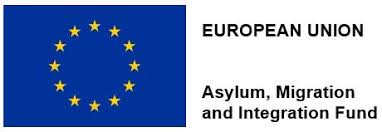 